MEMORANDUM OF UNDERSTANDING  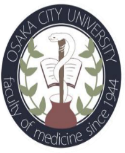 In order to promote co-operation between the Graduate School of Medicine and Faculty of Medicine, Osaka City University, Japan and,　　　　　　　　　　　　, the two institutions agree as follows:The two institutions will encourage direct contact and co-operation between their faculty and administrative staff, departments and research institutions.Within fields that are mutually acceptable, the following general forms of co-operation will be pursued:Visits by and exchange of postgraduate and undergraduate students for both elective and degree programs, and researchVisits by and exchange of staff for research, teaching and discussionsExchange of information including, but not limited to, exchange of library materials and research publicationsJoint research activitiesBoth parties understand that all financial arrangements will have to be negotiated and will depend on the availability of funds.The implementation of these activities will be developed mutually for specific projects based on this MoU.Such projects and their terms will be agreed to from time to time through a Memorandum of Agreement (MoA)If the MoU remains dormant for five consecutive years it will be deemed to have lapsed. Where the MoU continues active, the two institutions agree to review it after five years from the date hereof. It may be terminated at any time by mutual consent or by six months’ notice in writing by either party.The undersigned agree to the above provisions:Date Osaka City UniversityProf. Dr. Kenji OhataDeanGraduate School of Medicine and Faculty of Medicine Prof.Dean